Hillhead Primary School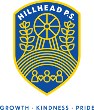 Hillhead Primary SchoolDate:  13.2.24Class: P4Online Bug Club and Sumdog only this week.Online Bug Club and Sumdog only this week.Important informationTopic – Scotland & VikingsPE Tue and Thurs, full gym kit please no jewelleryNo toys in class pleaseImportant informationTopic – Scotland & VikingsPE Tue and Thurs, full gym kit please no jewelleryNo toys in class please